МИНИСТЕРСТВО ПРОСВЕЩЕНИЯ РОССИЙСКОЙ ФЕДЕРАЦИИ‌ Министерство образования Приморского края‌Спасский муниципальный районМБОУ «СОШ № 2» села Буссевка 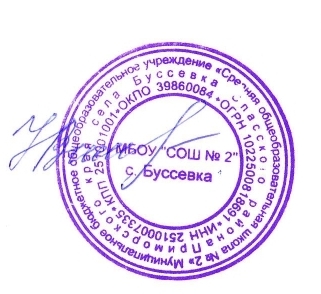 Рабочая программаэлективного курса«Функциональная грамотность»                                                                               предмет8 класс                                                        Составитель: Корчевная Оксана Александровна,                                                                                                                                учитель технологиипервой квалификационной категории                                                     2023  гПОЯСНИТЕЛЬНАЯ ЗАПИСКАРабочая программа по элективному курсу  «Функциональная грамотность» для8класса составлена на основе:Требований  Федерального государственного образовательного стандарта основного общего образования к предметным результатам по курсу  «Функциональная грамотность»Основной образовательной программы  основного общего образования МБОУ «СОШ № 2» с. БуссевкаУчебного плана МБОУ «СОШ № 2 « с. БуссевкаСогласно учебному плану МБОУ «СОШ № 2» с. Буссевка на изучение курса «Функциональная грамотность» отводится в8 классе по 34 часа(1 час в неделю)        Современный мир требует от человека умения развивать собственную функциональную компетенцию: умение ориентироваться в информационных потоках, способность к самообразованию, к повышению квалификации. Поэтому в настоящее время актуально воспитание научного мышления, т.к. оно позволяет развивать человеческую личность, придает устойчивость человеческой психике в быстро меняющемся мире, формирует у человека строгое отношение к новой формации, новым идеям. Развитию подобных качеств у подрастающего поколения может способствовать исследовательская деятельность,  так как самые ценные и прочные знания те, что добыты самостоятельно, в ходе собственных творческих изысканий. Цель программы:развитие функциональной грамотности учащихся 8 класса как индикатора качества и эффективности образования, равенства доступа к образованиюЗадачи программы:- использовать, оценивать тексты, размышлять о них и заниматься чтением для того, чтобы достигать своих целей, расширять свои знания и возможности, участвовать в социальной жизни (читательская грамотность); - осваивать и использовать естественнонаучные знания для распознания и постановки вопросов, для освоения новых знаний, для объяснения естественнонаучных явлений и формулирования основанных на научных доказательствах выводов в связи с естественнонаучной проблематикой; - понимать основные особенности естествознания как формы человеческого познания; - демонстрировать осведомленность в том, что естественные науки и технология оказывают влияние на материальную, интеллектуальную и культурную сферы общества; - проявлять активную гражданскую позицию при рассмотрении проблем, связанных с естествознанием (естественнонаучная грамотность);Формы работы:самостоятельноечтениеиобсуждениеполученнойинформацииспомощьювопросов(беседа,дискуссия, диспут);выполнениепрактическихзаданий;поискиобсуждениематериаловвсетиИнтернет;решениеситуационныхипрактико-ориентированныхзадач;проведениеэкспериментовиопытов.Планируемые результаты освоения курса Личностные результаты:формулирует и объясняет собственную позицию в конкретных ситуациях общественной жизни на основе полученных знаний;оценивает действия в конкретных ситуациях с позиции норм морали и общечеловеческих ценностей, прав и обязанностей гражданина.МетапредметныеРегулятивныеОбучающийся  сможет:планировать свои действия в соответствии с поставленной задачей и условиями ее реализации, в том числе во внутреннем плане; учитывать установленные правила в планировании и контроле способа решения;осуществлять итоговый и пошаговый контроль по результату;различать способ и результат действия.ПознавательныеОбучающийся сможет:осуществлять поиск необходимой информации для выполнения заданий с использованием учебной литературы и в открытом информационном пространстве, энциклопедий, справочников (включая электронные, цифровые), контролируемом пространстве Интернета;осуществлять запись (фиксацию) выборочной информации об окружающем мире и о себе самом, в том числе с помощью инструментов ИКТ;строить сообщения, проекты  в устной и письменной форме; проводить сравнение и классификацию по заданным критериям;устанавливать причинно-следственные связи в изучаемом круге явлений;строить рассуждения в форме связи простых суждений об объекте, его строении, свойствах.КоммуникативныеОбучающийся сможет:адекватно использовать коммуникативные, прежде всего – речевые, средства для решения различных коммуникативных задач, строить монологическое сообщение, владеть диалогической формой коммуникации, используя,  в том числе средства и инструменты ИКТ и дистанционного общения;допускать возможность существования у людей различных точек зрения, в том числе не совпадающих с его собственной,  и ориентироваться на позицию партнера в общении и взаимодействии;учитывать разные мнения и стремиться к координации различных позиций в сотрудничестве;формулировать собственное мнение и позицию;договариваться и приходить к общему решению в совместной деятельности, в том числе в ситуации столкновения интересов;задавать вопросы;использовать речь для регуляции своего действия;адекватно использовать речевые средства для решения различных коммуникативных задач, строить монологическое высказывание, владеть диалогической формой речи.Предметные результаты:обучающийся научится:находить и извлекать информацию различного предметного содержания из текстов, схем, рисунков, таблиц, диаграмм, представленных как на бумажных, так и электронных носителях. Используются тексты различные по оформлению, стилистике, форме. Информация представлена в различном контексте (семья, дом, друзья, природа, учеба, работа и производство, общество и др.).самостоятельно приобретать и применять знания в различных ситуациях для решения различной сложности практических задач;обучающийся получит возможность научиться:находить и извлекать информацию различного предметного содержания из текстов, схем, рисунков, таблиц, диаграмм, представленных как на бумажных, так и электронных носителях, используя тексты различные по оформлению, стилистике, форме и в различном контексте;применять полученные предметные знания для решения разного рода проблем и практических задач;формулировать проблему на основе анализа ситуации;анализировать и обобщать (интегрировать) информацию различного предметного содержания в разном контексте; оценивать и интерпретировать различные поставленные перед ними проблемы в рамках предметного содержания;оценивать проблемы, делать выводы, строить прогнозы, предлагать различные пути их решения.анализировать и обобщать (интегрировать) информацию различного предметного содержания в разном контексте. Проблемы, которые ученику необходимо проанализировать и синтезировать в единую картину могут иметь как личный, местный, так и национальный и глобальный аспекты.Содержание курсаМодуль «Основы читательской грамотности» 8 часовОпределение основной темы и идеи в драматическом произведении. Учебный текст как источник информации. Сопоставление содержания текстов официально делового стиля. Деловые ситуации в текстах. Работа с текстом: как применять информацию из текста в изменённой ситуации? Типы текстов: текст-инструкция (указания к выполнению работы, правила, уставы, законы) Поиск ошибок в предложенном тексте. Типы задач на грамотность. Информационные задачи. Работа с несплошным текстом: формы, анкеты, договоры (рубежная аттестация). Проведение рубежной аттестации. Модуль «Основы математической грамотности» 9часовРабота с информацией, представленной в форме таблиц, диаграмм столбчатой или круговой, схем. Вычисление расстояний на местности в стандартных ситуациях и применение формул в повседневной жизни. Квадратные уравнения, аналитические и неаналитические методы решения. Алгебраические связи между элементами фигур: теорема Пифагора, соотношения между сторонами треугольника), относительное расположение, равенство. Математическое описание зависимости между переменными в различных процессах. Интерпретация трёхмерных изображений, построение фигур. Определение ошибки измерения, определение шансов наступления того или иного события. Решение типичных математических задач, требующих прохождения этапа моделирования Проведение рубежной аттестации  Модуль «Основы естественнонаучной грамотности» 7 часовЗанимательное электричество. Магнетизм и электромагнетизм. Строительство плотин. Гидроэлектростанции. Экологические риски при строительстве гидроэлектростанций. Нетрадиционные виды энергетики, объединенные энергосистемы. Внутренняя среда организма. Кровь. Иммунитет. Наследственность. Системы жизнедеятельности человека. Проведение рубежной аттестации. Модуль «Основы финансовой грамотности» 8 часовЧто такое налоги и почему мы их должны платить? Что такое государственный бюджет? На что расходуются налоговые сборы? Виды социальных пособий. Если человек потерял работу История возникновения банков. Как накопить, чтобы купить? Всѐ про кредит Вклады: как сохранить и приумножить? Пластиковая карта – твой безопасный Банк в кармане Проведение рубежной аттестацииТематический план Календарно-тематическое планирование       РАССМОТРЕНОна педагогическом сообществеПротокол №1от 30.08.2023 г.  УТВЕРЖДЕНО      Директор  _______Н.В. Неделько Приказ №53/1от 31.08.2023 г.№Наименование разделаКоличество часов1Модуль «читательская грамотность» 82Модуль «Основы математической грамотности» 93Модуль «Основы естественнонаучной грамотности 74Модуль: «Основы финансовой грамотности 8 5Повторение (2 часа)Итого:Итого:34№п\пДатаНаименованиераздела,темыКорректированиеМодуль: «Основы читательской грамотности» (8 часов)Модуль: «Основы читательской грамотности» (8 часов)Модуль: «Основы читательской грамотности» (8 часов)07.09.2314.09.23Сопоставление содержания текстов официально делового стиля. Деловые ситуации в текстах. 21.09.23Работа с текстом: как применять информацию из текста в изменённой ситуации? 28.09.23Типы текстов: текст-инструкция (указания к выполнению работы, правила, уставы, законы) 5.10.23Поиск ошибок в предложенном тексте. Типы задач на грамотность. 12.10.23Информационные задачи.19.10.23Работа с несплошным текстом: формы, анкеты, договоры (рубежная аттестация). 26.10.23Проведение рубежной аттестации.Модуль «Основы математической грамотности» (9 часов) Модуль «Основы математической грамотности» (9 часов) Модуль «Основы математической грамотности» (9 часов) Модуль «Основы математической грамотности» (9 часов) 9.11.23Работа с информацией, представленной в форме таблиц, диаграмм столбчатой или круговой, схем. 16.11.23Вычисление расстояний на местности в стандартных ситуациях и применение формул в повседневной жизни. 23.11.23Квадратные уравнения, аналитические и неаналитические методы решения.. 30.11.23Алгебраические связи между элементами фигур: теорема Пифагора, соотношения между сторонами треугольника), относительное расположение, равенство7.12.23Математическое описание зависимости между переменными в различных процессах. 14.12.23Интерпретация трёхмерных изображений, построение фигур. 21.12.23Определение ошибки измерения, определение шансов наступления того или иного события. 28.12.23Решение типичных математических задач, требующих прохождения этапа моделирования 11.01.24Проведение рубежной аттестации  Модуль «Основы естественнонаучной грамотности (7 часов)Модуль «Основы естественнонаучной грамотности (7 часов)Модуль «Основы естественнонаучной грамотности (7 часов)Модуль «Основы естественнонаучной грамотности (7 часов)18.01.24Магнетизм и электромагнетизм. Строительство плотин. 25.01.24Гидроэлектростанции. Экологические риски при строительстве гидроэлектростанций.1.02.24Нетрадиционные виды энергетики, объединенные энергосистемы. 8.02.24Внутренняя среда организма. Кровь. 15.02.24Иммунитет. Наследственность.22.02.24Системы жизнедеятельности человека. 29.02.24Проведение рубежной аттестацииМодуль: «Основы финансовой грамотности (8 часов) Модуль: «Основы финансовой грамотности (8 часов) Модуль: «Основы финансовой грамотности (8 часов) Модуль: «Основы финансовой грамотности (8 часов) 7.03.24Что такое налоги и почему мы их должны платить? 14.03.24Что такое государственный бюджет? 21.03.24На что расходуются налоговые сборы?28.03.24Виды социальных пособий. Если человек потерял работу 4.04.24История возникновения банков. Как накопить, чтобы купить? Всѐ про кредит11.04.24Вклады: как сохранить и приумножить?18.04.24Пластиковая карта – твой безопасный Банк в кармане 25.04.24Проведение рубежной аттестацииПроведениерубежнойаттестации.(3часа).Проведениерубежнойаттестации.(3часа).Проведениерубежнойаттестации.(3часа).Проведениерубежнойаттестации.(3часа).16.05.24Собеседование по открытым вопросам23.05.24Решение теста Подведение итогов